Config texte du bouton de commentaireconfig RKM WP bouton valider commentaire (php).docx	07/04/19Tableau de bord Les réglages sont dans le tableau de bord :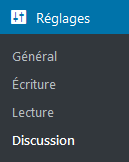 Cependant ils ne permettent pas (dans le thème TOTAL) de personnaliser le texte du bouton de soumission d'un commentaire.J'ai fait la personnalisation, selon le code de la documentation du thème TOTAL utilisé: https://wpexplorer-themes.com/total/snippets/alter-comment-submit-label/  dans le fichier functions.php du thème enfant :FICHIER :  /www/wp-content/themes/totalchildtheme/functions.php
CONTENU : <?php 	 add_action( 'wp_enqueue_scripts', 'my_theme_enqueue_styles' );	 function my_theme_enqueue_styles() {  	 wp_enqueue_style( 'parent-style', get_template_directory_uri() . '/style.css' );  	}// RKM avril 2019 personnalisation TOTAL 	 function myprefix_comment_form_args( $args ) { 		$args['label_submit'] = 'Valider le commentaire'; 
// RKM remplace : Laisser un commentaire		return $args;		}// RKM avril 2019	 add_filter( 'comment_form_defaults', 'myprefix_comment_form_args' );  	?>